Contrat de Saillie                 2020-2021Nom et numéros d’enregistrement de l’étalon : Berthiaume Victor Wakiza 13079                    Nom et numéros d’enregistrement de la jument : Spécification pour la jument (Moulé, Foins, Soins ect.) : Date de début des saillies : Date de fin des saillies : Autre frais pour la jument (Vétérinaire, forgeron, Soins, ect.) Prix pour saillie en main: 950,00$Lutalyse donné : Frais pour Lutalyse : Chorulon donné : Frais pour Chorulon : Visite Vétérinaire avec écographie frais et date: Confirmé gestante le : Dépôt donné :Total a payé:  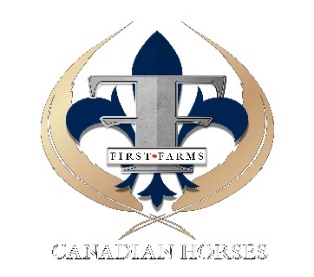 Merci pour votre confiance en First Farms    Vous avez lu et compris le contrat de saillie, S.v.p. posez votre signature ici avec la date du jour :   Contrat de Saillie 2020-2021Nom de l’étalon : Berthiaume Victor Wakiza 13079DDN : 16 avril 2009Couleur : NoirHauteur : 15M1Frais de Saillie en main: 950,00$Frais pour Semence congeler : 1 dose 950,00$/ 2 doses 1 600,00$ (Inclus, soin de la jument pour deux semaines)-Frais de réservation-Des frais de réservation de 200$ CAD, non remboursables en cas de désistement de L’ACHETEUR, sont exigés dès la signature du présent contrat. Ce montant est déductible des frais de saillie.-Pension de la jument à la ferme-Le coût de la pension à la ferme est de 10.50$ CAD par jour pour une jument seule, et de 13.50$ CAD par jour pour une jument accompagnée d’un poulain.Ceci inclut, selon choix et disponibilité, une pension extérieure ou une pension intérieure avec mise en liberté quotidienne. Le foin est servi à volonté. La moulée et tout autre supplément peuvent être servis quotidiennement mais restent à la charge de l’ACHETEUR.-Frais vétérinaires-La saillie de la jument s’effectuera en main ou en insémination, tous les frais de suivi vétérinaire (échographies et insémination) restent à la charge de l’ACHETEUR.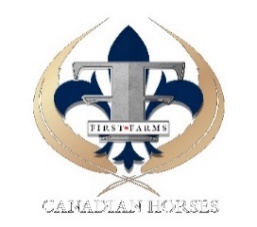 -Garanties et Conditions--Conditions de paiement-Le paiement intégral de tous les frais est exigible au plus tard à la fin                de la première période de saillie, avant que la jument ne quitte la ferme.Ce montant est payable par argent comptant, virement                   électronique ou par paypal au courriel FFCanadianHorses@outlook.com.                                  -Santé de la jument et régie de reproduction-La santé de la jument (avant, pendant et après la gestation) est la responsabilité de L’ACHETEUR. Il est recommandé de faire vérifier la fertilité de la jument par un vétérinaire avant la saillie et d’effectuer une culture utérine et une cytologie afin d’identifier tout problème susceptible d’interférer avec la gestation. Toute recommandation du vétérinaire en rapport avec la santé de la jument avant la saillie, au suivi de gestation et au post-partum devrait être suivie. L’étalonnier se réserve le droit de refuser une jument qui, à son arrivée, présente des signes de mauvaise santé (maigreur, blessures, maladies infectieuses etc…) de problème comportemental ou de mauvais traitements.-Responsabilités-En aucun cas l’ÉTALONNIER ne pourra être tenu responsable de quelque maladie, blessure, accident ou décès survenant à la jument et/ou à son poulain l’accompagnant pendant son séjour.De même, L’ACHETEUR ne pourra être tenu responsable de quelque maladie, blessure, accident ou décès survenant à l’étalon.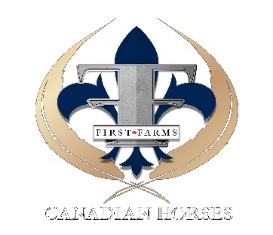                                  -Garanties et Conditions-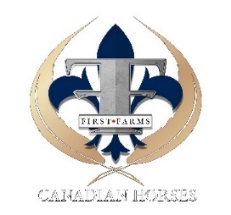                    *Saillie en Main*Ce contrat inclut une garantie de gestation et-Aucune garantie d’un poulain vivant- La gestation doit être confirmée maximum 60 jours après la dernière date de saillie.Dans le cas d’un diagnostic de non-gestation à la première échographie, L’ACHETEUR aura alors la possibilité de reprendre sa saillie une fois dans la même année de reproduction, pour laquelle il n’aura qu’à payer les frais de pension de la jument et de vétérinaire. L’acheteur doit fournir à l’ÉTALONNIER un certificat vétérinaire de l’échographie ainsi que de l’examen de santé et de fertilité de la jument pour avoir droit à la garantie offerte. *Saillie par Insémination*Ce contrat inclut une garantie de gestation et-Aucune garantie d’un poulain vivant-L’ACHETEUR reste responsable des coûts reliés au transport de la semence. En aucun cas l’ÉTALONNIER ne pourra être tenu responsable de toute perte ou endommagement de la semence. Une assurance pourra éventuellement être contractée par l’ACHETEUR auprès de la compagnie qui effectue le transport. La gestation doit être confirmée maximum 60 jours après la dernière date d’insémination. Dans le cas d’un diagnostic de non-gestation à la première échographie, L’ACHETEUR aura alors la possibilité de demandé une 2ieme dose pour la moitié du prix, soi-disant 475,00$ une fois dans la même année de reproduction, pour laquelle il n’aura qu’à payer le 475,00$ et les coûts reliés au transport de la semence. L’acheteur doit fournir à l’ÉTALONNIER un certificat vétérinaire de l’échographie ainsi que de l’examen de santé et de fertilité de la jument pour avoir droit à la garantie offerte. Le paiement total est exigible avant tout envoi de semence. Ce montant est payable par virement électronique ou paypal au courriel FFCanadianHorses@outlook.com.-Garanties et Conditions--Rabais applicables-S’il y a plus d’une jument appartenant à l’ACHETEUR à faire saillir au cours d’une même saison de reproduction, un rabais de 10% sur chaque saillie                                   supplémentaire sera appliqué.S’il y a plus d’une jument appartenant à l’ACHETEUR à inséminer au cours d’une même saison de reproduction, un rabais de 10% sur chaque dose supplémentaire acheter.-Fidélité-Un rabais de 100,00$ sur les frais de saillie sera consenti pour les clients réguliers, applicable sur n’importe quelle jument leur appartenant.-Autres dispositions-Si l’étalon devait mourir, être vendu où devenir impropre à la reproduction avant la saillie ou envoi, le présent contrat deviendra nul et non avenu et l’ACHETEUR pourra se faire rembourser tous les frais encourus. Si l’étalon devait mourir, être vendu où devenir impropre à la reproduction après la première saillie ou envoi de semence, l’ACHETEUR d’une saillie en main aura la possibilité d’avoir droit à une dose de semence congeler. L’ACHETEUR reste responsable des coûts reliés au transport de la semence. Toute modification de contrat (changement de titulaire, changement de jument etc.) ne peut se faire qu’avec l’accord des deux parties, faute de quoi un nouveau contrat sera exigé de plein droit.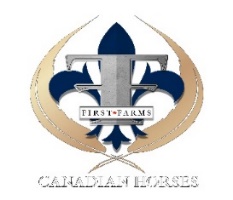 -Ce contrat n’est pas transférable par aucune des deux parties-*Ce contrat a une durée de deux ans**Signature de l’ÉTALONNIER : ______________________________  Date :*Signature de l’ACHETEUR : ________________________________  Date :  Merci Beaucoup, First Farms Cheval Canadien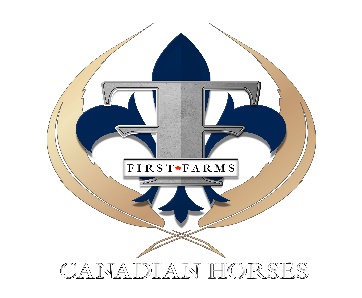 Vanessa Turcotte & Guillaume Perreault Located in/ Situé au: Quebec, G0X-3J0Telephone number/ Numéro de Telephone: 819-852-3105Website SiteWeb: WWW.FirstFarmsCanadianHorses.ComFb: http://m.facebook.com/FirstFarmsCanadianHorses/Courriel: FFCanadianHorses@Outlook.Com